The following conditions apply:Vehicles should arrive no later than 10.45am and not departing before 4pm. No vehicles to move without a steward.Owners must be fully insured against third party liability.Owners must accept responsibility for the welfare of the vehicle and its contents..I have read and accept the above conditions. Signed.........................................................Date..........................................Payments via Paypal (friends and family please) using wickhambreauxclassiccarshow@gmail.com – please use your REGISTRATION NUMBER / SURNAME  as reference.Cheques made payable to The Frank Montgomery Playing Field Trust and sent to Caroline Rees 8 Grove Road, Wickhambreaux, Canterbury, Kent. CT3 1SJ.All proceeds from this Event will be shared between the Frank Montgomery Playing Field and the Local Churches.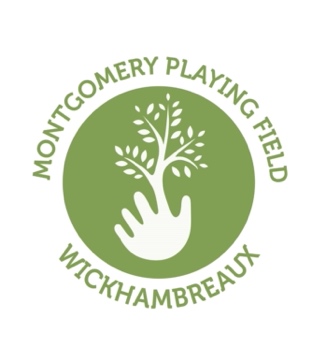 Wickhambreaux Classic Car Show & Church FeteSunday 19th May 2024 – 11am – 4pmThe Frank Montgomery Playing Field, Seaton Road,Wickhambreaux, Kent. CT3 1RWwickhambreauxclassiccarshow@gmail.comContact Caroline Rees 07432 726273Classic vehicle / bike  Booking Form -  £6  Donation per vehicle  or £4 Donation per bike Classic vehicle / bike  Booking Form -  £6  Donation per vehicle  or £4 Donation per bike Classic vehicle / bike  Booking Form -  £6  Donation per vehicle  or £4 Donation per bike Classic vehicle / bike  Booking Form -  £6  Donation per vehicle  or £4 Donation per bike NAMEADDRESSEMAIL / FACEBOOKPHONEMAKE & MODELREGISTRATION NUMBERYEAR OF REGISTRATIONCLUBPAYMENT METHODADDITIONAL INFORMATION OR SPECIAL REQUIREMENTS